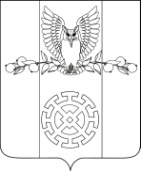 ПОСТАНОВЛЕНИЕАДМИНИСТРАЦИИ  КУЙБЫШЕВСКОГО  СЕЛЬСКОГОПОСЕЛЕНИЯ  СТАРОМИНСКОГО  РАЙОНАот 03 августа 2015 года                                                                                   №114              х. Восточный СосыкО подготовке и проведении на территории Куйбышевского сельского поселения Староминского района Всероссийской сельскохозяйственной переписи 2016 годаВ соответствии с Федеральным законом от 21 июля 2005 года № 108-ФЗ «О Всероссийской сельскохозяйственной переписи», во исполнение  постановления Правительства Российской Федерации от 10.04.2013г. № 316 «Об организации Всероссийской сельскохозяйственной переписи 2016 года»,   постановлением главы администрации (губернатора) Краснодарского края от   06 июля 2015 № 615 «О подготовке и проведении на территории Краснодарского края  Всероссийской сельскохозяйственной переписи 2016 года» и в целях своевременного выполнения комплекса мероприятий по подготовке и проведению Всероссийской сельскохозяйственной переписи на территории Куйбышевского сельского поселения Староминского района руководствуясь статьей 31 Устава Куйбышевского сельского поселения Староминского района, в целях повышения эффективности организации работы, п о с т а н о в л я ю:1.Провести с 01 июля по 15 августа . Всероссийскую сельскохозяйственную перепись (далее - перепись) на территории Куйбышевского сельского поселения Староминского района.	2.Создать комиссию по оказанию содействия в подготовке и проведении Всероссийской сельскохозяйственной переписи 2016 года на территории Куйбышевского сельского поселения Староминского района и утвердить ее состав.3. Главному инспектору администрации Куйбышевского сельского поселения Петренко Л.А. провести по состоянию на 1 июля 2015 года актуализацию записей в похозяйственных книгах о личных подсобных хозяйствах, обеспечить полноту и достоверность заполнения документов похозяйственного учета.4. Оказать содействие отделу государственной статистики в городе Ейске (станица Староминская) в информационно-разъяснительной работе, направленной на освещение целей и задач переписи. 5. Специалисту 1 категории администрации Куйбышевского сельского поселения Попковой А.А. разместить на официальном сайте администрации Куйбышевского сельского поселения Староминского района в сети «Интернет». 6. Контроль за выполнением настоящего постановления оставляю за собой.7.  Постановление вступает в силу со дня его подписания.Глава Куйбышевскогосельского поселения                                                                    С.С.ПетренкоЛИСТ СОГЛАСОВАНИЯ постановления  администрации  Куйбышевского сельского поселенияСтароминского района от  03.08.2015 г. № 114О подготовке и проведении на территории Куйбышевского сельского поселения Староминского района Всероссийской сельскохозяйственной переписи 2016 годаПроект внесен:Глава КуйбышевскогоСельского поселения                                                                        С.С. ПетренкоПроект подготовлен:Главный инспектор администрации                                                                                  Л.А. ПетренкоПроект согласован:Ведущий специалистадминистрации                                                                           Е.П. СмольяниновСпециалист 1 категорииадминистрации                                                                                   А.А. Попкова